Отчет о выполненных работах за 2012 год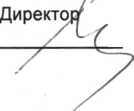 по адресу ул. Мира, 19, управляемым 000"УК"Пульс" (содержание и текущий ремонт мест общего пользования) Площадь дома- 1186,2м2Примечание: работы по текущему ремонту выполнены на основании заявокВетошкина Л.Б.№п/пНаименованиеЕд.ИзмСтоимость уелФактическоевыполнение№п/пНаименованиеЕд.ИзмВсего на годФактическоевыполнениеСодержание общего имущества МКДм2/руб1394261203921.Осмотр общего имущества МКД и ведение технической документации213521352.Аварийно-диспетчерское обслуживание882588253.Техническое обслуживание инженерных систем:электроснабжения, теплоснабжения,водоотведения, и меры пожарной безопасности4797025504в т.ч.Очистка канализационной сети2177Осмотр водопровода х/в109Осмогр системы отопления313Отключение отопления231Подача отопления на дом1221Ликвидация воздушных пробок в системе780Подача г/в46вывоз веток с контейнерной стоянки135Подготовка к отопительному сезону16555Смена сгонов трубопроводов111Установка кранов для спуска воздуха1153Смена вентиля224Смена задвижки24494.Сезонное содержание кровли540905.Содержание придомовой территории19715197156.Сбор и вывоз ТБО17437174377.Управление МКД27899278998.Комиссионные платежи ЕРЦ484048409.Техническое содержание газовых сетей2491249110.Дезинсекция и дератизация27052265Текущий ремонт9281в т.ч.Смена стояка х/в3408Смена трубопроводов водоснабжения4870Смена трубопроводов канализации в подвале №11003Долг за предприятием за выполненные работы на 01.01.2013г.19034Долг за населением 01.01.2013 г.36651